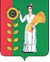 АДМИНИСТРАЦИЯ СЕЛЬСКОГО ПОСЕЛЕНИЯБОГОРОДИЦКИЙ СЕЛЬСОВЕТДОБРИНСКОГО МУНИЦИПАЛЬНОГО РАЙОНАЛИПЕЦКОЙ  ОБЛАСТИПОСТАНОВЛЕНИЕ    29.03.2017                                                                                            № 76ж.д.ст.ПлавицаОб утверждении плана мероприятий по благоустройству территории населенных пунктов сельского поселения Богородицкий сельсоветна 2017 год 	В целях обеспечения надлежащего санитарного состояния, наведения чистоты и порядка на территории сельского поселения Богородицкий сельсовет , руководствуясь Постановлением администрации Добринского муниципального района  от 24.03.2017 года №  78-р « О мерах  по обеспечению надлежащего санитарного  состояния  населённых пунктов», Уставом сельское поселение Богородицкий сельсовет,  администрация сельского поселения ПОСТАНОВЛЯЕТ:1.Утвердить план мероприятий по  благоустройству  населенных пунктов сельского поселения Богородицкий сельсовет на 2017 год (прилагается)2.Контроль за исполнением  настоящего постановления возлагается на главу администрации.3. Опубликовать настоящее постановление на официальном сайте сельского поселения Богородицкий сельсовет.4.  Настоящее постановление вступает в силу со дня опубликования.Глава сельского поселенияБогородицкий сельсовет                                                         А.И.Овчинников                                                                 ПЛАНмероприятий по благоустройству территории населенных пунктовсельского поселения Богородицкий сельсовет на 2017 год         УТВЕРЖДЕН постановлением администрации               сельского поселения Богородицкий сельсоветот 29.03.2017 № 76№п/пНаименование мероприятияСроки исполнения1Работа по благоустройству придомовых территорий, улиц, производственных помещений.В течение года2Проведение совещания с руководителями предприятий, организаций по проведению месячника по благоустройству и санитарному состоянию населенных пунктов поселенияАпрель 20173Провести субботники по благоустройству населенных пунктов и санитарной очистке территорий, оздоровлению экологической обстановки посвященные Дню Победы, Дню окружающей природной среды, Дню населенного пунктаАпрель-май 20174Осуществление контроля за вывозом ТБО  и мусора  от жилищного фондаВ течение года5Разборка ветхих домов  и заброшенных надворных построек  в населенных пунктахВ течение года6Содержание улично-дорожной сети местного значения в надлежащем состоянииВ течение года7Проведение обследования территорий на наличие несанкционированных свалок, ликвидация  несанкционированных свалокВ течение года8Выполнить санитарную очистку, благоустройство и ремонтно-строительные  работы по кладбищамМай-июнь 20179Работы по контролю закрепленной за предприятиями территории по выполнению правил благоустройства населенных пунктовВ течение года10Разработка  и размещение  в общественных местах агитационного  материала на тему соблюдения порядка и чистоты на придомовых территориях и общественных местах в поселенииВ течение года11Посадка цветов, разбивка и содержание клумб на территории населенных пунктов поселенияМай-сентябрь 201712Посадка деревьев в районе КСК  ж.д.ст.ПлавицаМай 201713Проведение конкурса по благоустройству территории среди жителей и организаций сельского поселения.Июнь-август 201714Поддерживание уличного освещения  в надлежащем виде.В течение года